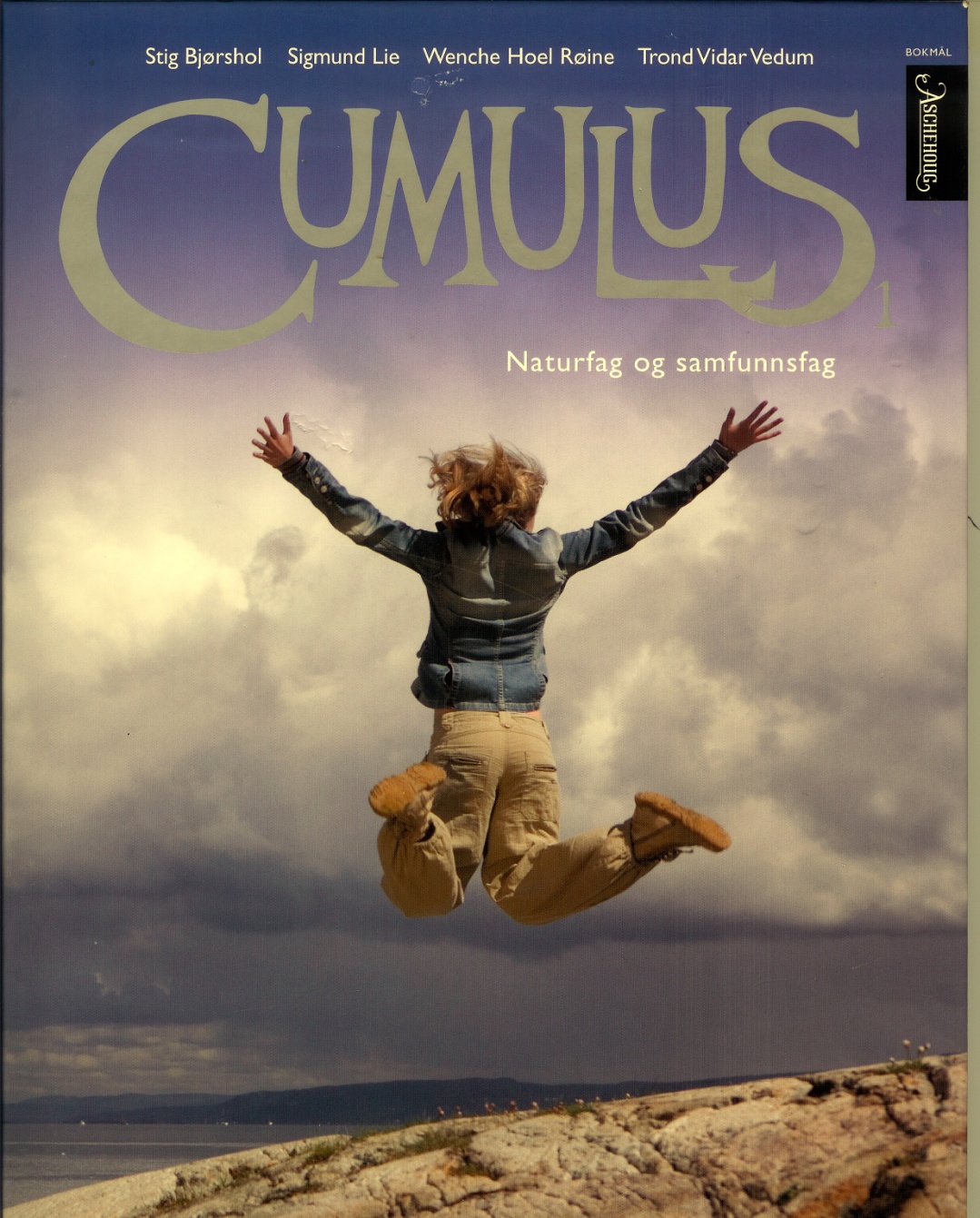 					Aschehoug  ISBN 978-82-03-31142-0Oversatt og bearbeidet til bliss av Isaac Norge, blissgruppen, ved Torhild Kausrud, Laila Johansen, Kerstin Hellberg, Lisbet Kristiansen og Veronica Trenum Berg 2010.   Prosjektet er støttet av ExtraStiftelsen Helse og Rehabilitering med Extra-midler, prosjektnr  2007/3/0403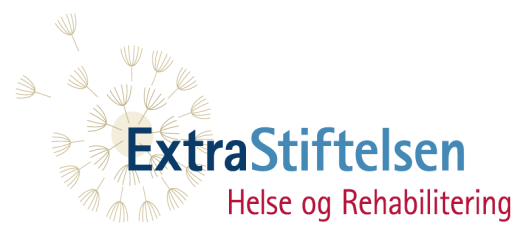 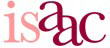 INNHOLD   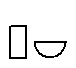 NATURFAG   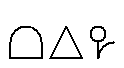 DYR									  4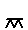 SPOR								             8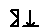 SMÅDYR								12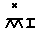 TRÆR									16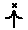 PLANTER 								20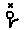 STEIN	 									24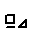 ÅRSTIDER 								28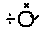 KROPPEN								32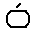 VANN 									40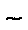 SAMFUNNSFAG   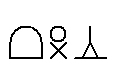 VEI 										46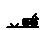 FAMILIER									50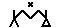 GUTTER OG JENTER  						54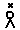 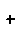 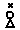 RETTFERDIG 								58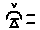 YRKER 										62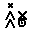 LAND 										66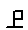 LANDSKAP 									70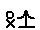 BRE 										74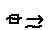 NASJONALDAG 							78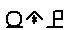 SAMENE 								82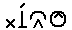 NOE Å SNAKKE OM      						86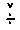 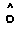 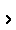 NATURFAG    3____________________________________________________________________________________DYR   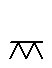 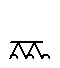 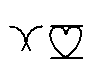 KATT							DUE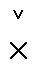 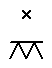  MANGE    DYR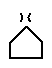 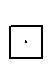 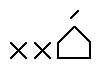 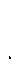 BOR     I       BYEN.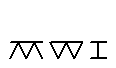                                                  MUS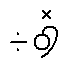 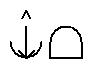 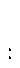 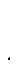 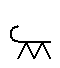     Ord        å lære:           mus,                      due,             hund,       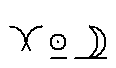 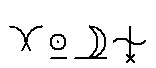           kråke,               skjære,                    katt4___________________________________________________                                                       KRÅKE			   HUND		   SKJÆRE5DYR    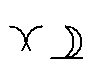 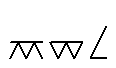 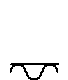 UGLE		GREVLING		MUS	  MARK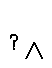 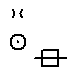 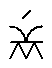 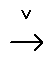 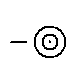 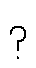                                                                                   DEN  LILLE   FILOSOF                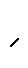 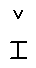 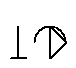 6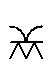 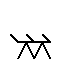 FLAGGERMUS          PIGGSVIN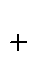 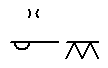 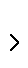 FLAGGERMUS	  OG   UGLE     JAKTER  OM 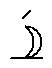 NATTA.    Ord       å lære:              ugle,                 mus,                  grevling, flaggermus,       mark,            piggsvin7SPOR    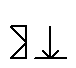 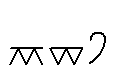 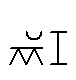 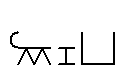   HARE				ELG			REV8__________________________________________________                						HAKKESPETT					EKORN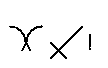 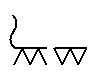 MANGE  DYR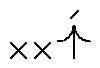 BOR     I     SKOGEN.   Ord        å lære:                 rev,                       elg,                hare,                   ekorn,              hakkespett9____________________________________________________SPOR  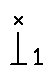 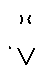 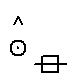 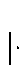  VI    KAN   FINNE  SPOR  ETTER  DYR.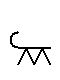 HUND			KATT			REV  HARE			EKORN		ELG10___________________________________________________  ELG							   HARE		HAKKESPETT					EKORN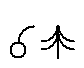 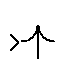     Ord      å lære:            spor,             kongle,          kvist,         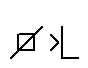    møkk          hund         katt11____________________________________________________SMÅDYR   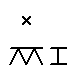 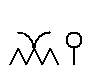    BIE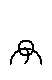 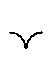    Ord        å lære:              bie,            edderkopp,      vinge12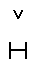 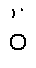 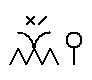 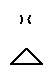 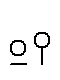 EDDERKOPP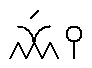 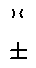 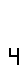 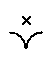    BIA    HAR  FIRE  VINGER.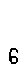 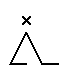   BIA    HAR  SEKS  BEIN.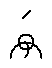 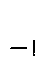 EDDERKOPPEN  HAR  IKKE VINGER.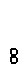  EDDERKOPPEN  HAR  ÅTTE  BEIN.13__________________________________________________SMÅDYR   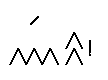 MAUREN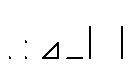 BYGGER     TUE.EDDERKOPPEN 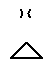 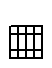 LAGER  NETT.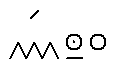 MARIHØNA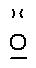 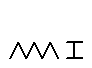 SPISER  LUS.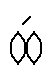 SOMMERFUGLEN 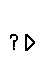 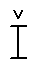 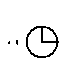 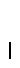 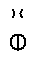 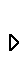 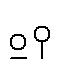 ”SUGER”  NEKTAR. DEN   LILLE  FILOSOF14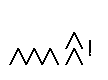 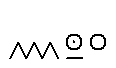   Ord       å lære:               maur,              marihøne,                 lus, 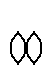 sommerfugl,           tue,                   nett,     nektar15____________________________________________________TRÆR    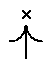 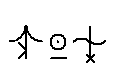 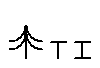   BJØRK						 GRAN  BJØRK						  GRAN16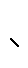 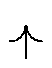  GRAN   ER   ET  TRE.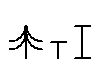  FURU   ER   ET  TRE. BJØRK     ER    ET  TRE.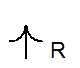  ROGN  ER   ET  TRE.  FURU		ROGN          FURU		    ROGN   Ord       å lære:   tre,             gran,                  furu,                    bjørk,               rogn17__________________________________________________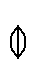 								   BLAD	TRÆR   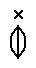    BJØRK   HAR  BLADER.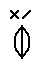 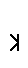 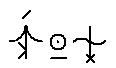 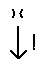 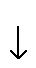 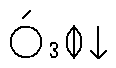 BLADENE TIL BJØRKA FALLER AV OM HØSTEN.FURU    HAR  BLADER.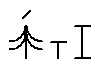 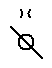 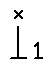 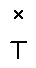 BLADENE TIL   FURUA   KALLER  VI  NÅLER.18____________________________________________________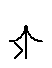  GREIN							STAMME  BJØRK						  FURU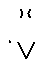 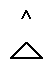 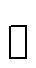      Ord       å lære:                bjørk,             furu,         blad, stamme, grein19____________________________________________________PLANTER	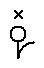 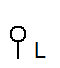 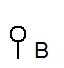 LØVETANN					BLÅKLOKKE20____________________________________________________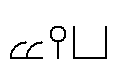 BLOMSTERENG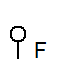 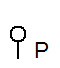 FIOL							PRESTEKRAGE   Ord       å lære:    prestekrage,    blåklokke,   løvetann,     fiol21PLANTER  22__________________________________________________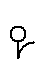 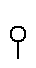 PLANTE						BLOMST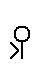 STENGEL						BLAD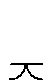 ROT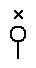 PLANTER    HAR   BLOMSTER.    PLANTER HAR STENGEL.PLANTER HAR BLADER.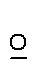 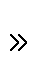 PLANTER  ER  MAT FOR 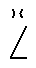 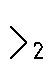 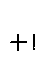 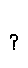 MANGE DYR. DEN   LILLE   FILOSOF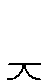     Ord    å lære:     plante, blomst, stengel,  blad,     rot23STEIN   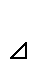 24____________________________________________________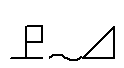    I        NORGE  HAR  VI  MYE STEIN.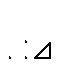 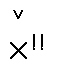 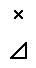 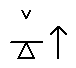 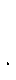 STEINER  ER   LETTE. 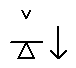 STEINER  ER  TUNGE.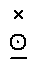 STEINER HAR MANGE FARGER.   Ord        å lære:          stein,     sand25__________________________________________________STEIN	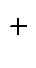 VI BYGGER MED STEIN.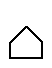  VI   KAN LAGE  HUS.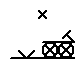 VI    KAN LAGE VEIER.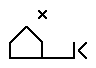   VI   KAN LAGE GJERDER.26____________________________________________________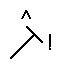   VI     KAN  HOGGE    I   STEIN.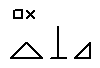   VI   KAN LAGE STATUER.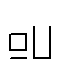 VI KAN LAGE GLASS AV 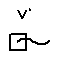 SMELTET  STEIN.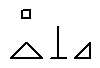 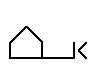     Ord      å lære:        statue,         glass,         gjerde27____________________________________________________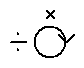 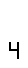 Årstider			  VI  HAR FIRE ÅRSTIDER.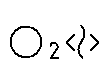 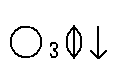 SOMMER						   HØST28________________________________________________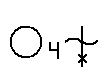 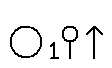  VINTER						     VÅR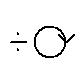     Ord          å lære:         årstid,             sommer							         høst,                  vinter,                  vår29____________________________________________________Årstider   SOMMER  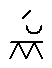 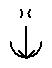 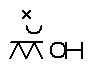 RÅDYRET FÅR  UNGER.   HØST 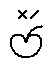 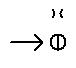 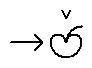 EPLENE   BLIR   MODNE.30____________________________________________________VINTER  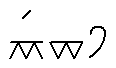 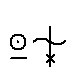 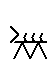   HAREN  HAR  HVIT PELS.    VÅR  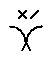 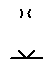 FUGLENE  LEGGER  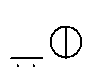 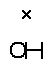    EGG   OG  FÅR  UNGER.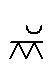 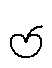     Ord    å lære:      rådyr,      pels,       eple,         moden,      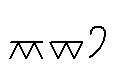      hare,                egg31KROPPEN  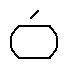 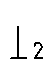 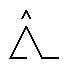 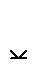 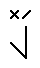 KAN  DU   GÅ   PÅ  HENDENE?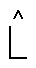 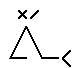 KAN DU  STÅ PÅ TÆRNE?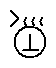 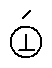 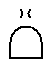 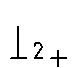 KJENNER DU KROPPEN DIN?               DEN   LILLE   FILOSOF   Ord     å lære: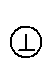 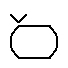 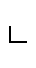 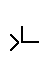 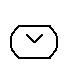 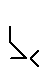 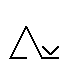 hode,      skulder,    arm,      albue,     mage,      kne,      fot32__________________________________________________HODE						SKULDERALBUE						    ARM MAGE						     KNEFOT33____________________________________________________KROPPEN  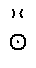 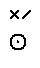   VI   SER  MED  ØYNENE.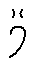 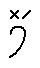 VI   HØRER MED ØRENE.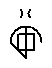 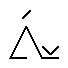 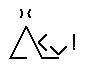 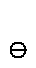  VI BRUKER FOTEN   NÅR   VI SPARKER BALL.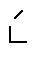 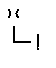 VI BRUKER ARMEN NÅR   VI     KASTER   BALL.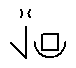 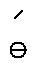 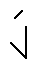   VI   HOLDER  BALLEN  I HANDA.34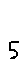 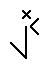 HÅNDA HAR FEM FINGRE.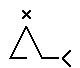 FOTEN HAR FEM TÆR.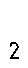 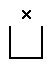 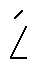 DEN   LILLE    FILOSOF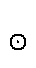 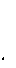 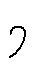 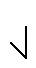 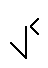 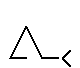     Ord     å lære:     Øye,   øre,   hånd,  finger,     tå35__________________________________________________KROPPEN   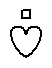 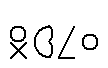 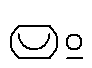 HJERTE	        LUNGE		MAGESEKK36____________________________________________________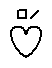 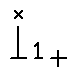 SLIK   ER HJERTET  VÅRT .    Ord     å lære:     hjerte,        lunge,       magesekk37____________________________________________________KROPPEN  38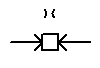 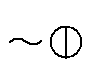 HJERTET PUMPER  BLOD.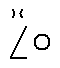 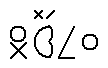  VI PUSTER MED LUNGENE.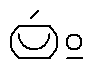 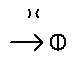 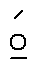 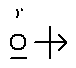    I   MAGESEKKEN  BLIR  MATEN  FORDØYD.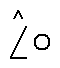 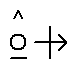     Ord      å lære:                blod,     å puste,    å fordøye39VANN   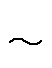 DET ER VINTER.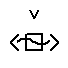 DET ER KALDT.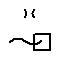 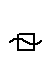 VANN FRYSER TIL    IS.40__________________________________________________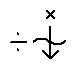 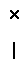 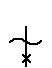     Ord       å lære:                snø,              is41__________________________________________________VANN   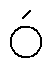 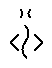 SOLA VARMER.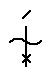 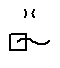 SNØEN SMELTER.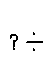 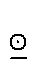 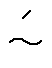 SNØEN BLIR  TIL VANN.SOLA VARMER VANNET. DEN    LILLE   FILOSOF42__________________________________________________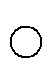 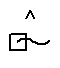     Ord      å lære:            sol,         smelte,      vann43__________________________________________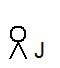 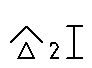 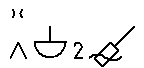 JAN   OG  STORESØSTER   ROR.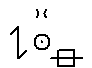 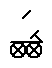 JAN   MISTER  BILEN     I       VANNET.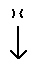 BILEN  SYNKER.JAN  FALLER    I   VANNET.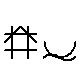 JAN BRUKER REDNINGSVEST.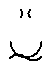   JAN    FLYTER.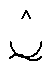 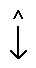     Ord      å lære:          å flyte,        å synke44__________________________________________________________SAMFUNNSFAG    45____________________________________________________VEI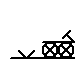    VEI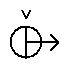   NY         VEI  VI     FÅR    NY          VEI.46___________________________________________________47___________________________________________________PÅ VEIEN   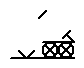 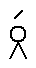 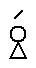 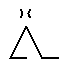 GUTTEN OG JENTA GÅR   PÅ   VEIEN.  VI      GÅR   PÅ   VEIEN.48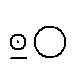 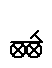 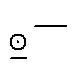 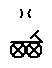   GUL   BIL OG BLÅ   BIL KJØRER PÅ VEIEN.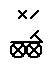 BILENE KJØRER PÅ   VEIEN.49FAMILIER  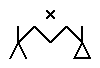 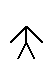 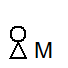 FAR OG MARI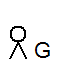 FAR  OG  GOMI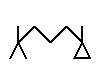 FAMILIEFAMILIE				FAMILIE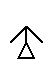 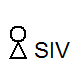 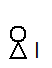 MOR OG   SIV  OG   INA50____________________________________________________FAMILIE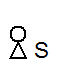 MOR  OG   FAR  OG  SIRIFAMILIE                                   FAMILIE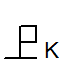 FAMILIE      I        KINAFAMILIE      I         NORGE   Ord        å lære:            familie,         mor,        far51____________________________________________________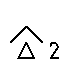 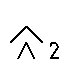 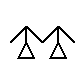 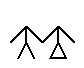     Ord     å lære:     søster,        bror,       mor-mor,     mor-far,  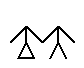 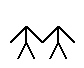       far-mor ,           farfar52____________________________________________________ELI HAR FAMILIE     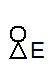 ELI    HAR     FAR.ELI HAR MOR.ELI        HAR    EN    SØSTER.ELI HAR EN BROR.ELI HAR EN MOR-MOR.ELI       HAR  EN    MOR-FAR.ELI       HAR  EN    FAR-MORELI       HAR   EN    FAR-FAR.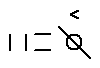 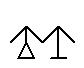 DEN  LILLE  FILOSOF53____________________________________________________GUTTER OG JENTER                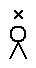 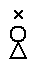 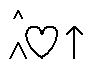 HVA KAN GUTTER   LEKE    MED?HVA KAN JENTER  LEKE     MED?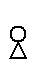 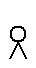    Ord      å lære:    jente,     gutt5455____________________________________________________GUTTER OG JENTER    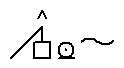 NOEN KAN MALE.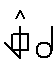 NOEN KAN SPILLE.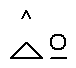 NOEN  KAN  LAGE MAT.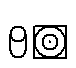 DEN LILLE  FILOSOFNOEN KAN LAGE FILM.       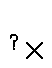 56	____________________________________________________________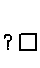 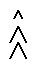 HVA KAN GUTTER ARBEIDE MED?HVA  KAN JENTER ARBEIDE MED?		   Ord       å lære:      å arbeide57____________________________________________________RETTFERDIG  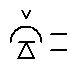 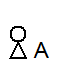 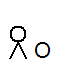  ANNA  OG  OLE.SØSTER OG BROR.58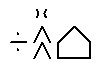 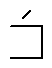 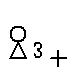 ANNA RYDDER  ROMMET    SITT.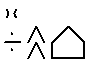 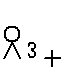 OLE RYDDER ROMMET SITT.DET ER RETTFERDIG.    Ord       å lære:         søster,     bror,     rettferdig59____________________________________________________RETTFERDIG  60____________________________________________________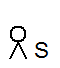 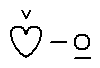 SIMEN   ER   SULTEN.STINE    ER    SULTEN.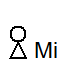 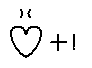 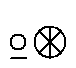 MIRA    LIKER     PIZZA.STINE  OG  SIMEN  ER  SULTNE.  OLE   OG   MIRA   LIKER   PIZZA.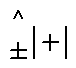 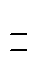 DELE    LIKT?    Ord      å lære:            dele,            likt                                                    61__________________________________________________YRKER   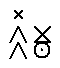 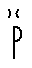  MARI  SYR.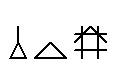  MARI  ER  SYDAME.62____________________________________________________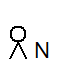  NILS   SYR. 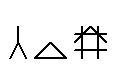 NILS  ER  SKREDDER.   Ord     å lære:            sy-dame,           skredder63 YRKER   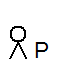 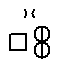 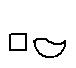  PER   SELGER SÅPE.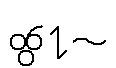  PER   SELGER   ROSINER.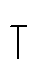  PER  SELGER  SPIKER.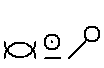  PER   SELGER    SILD.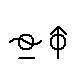  PER  SELGER  BRUS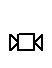 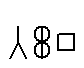 OG   DROPS.    PER    ER   KJØPMANN.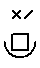 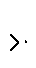 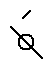 HVOR MANGE AV VARENE  TIL  PER     VET    DU   NAVNET  PÅ?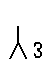 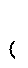 DEN  LILLE  FILOSOF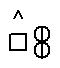    Ord       å lære:           å selge,    kjøp-mann65 LAND 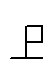    NORGE    ER  ET LAND.  VI    BOR     I       NORGE.66__________________________________________________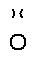 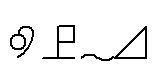   VI  SNAKKER     NORSK.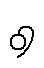     NORSK       ER    ET   SPRÅK.   Ord       å lære:             Norge,           land,    språk67LAND  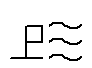 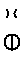 DANMARK  ER   ET     LAND.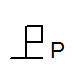 POLEN  ER  ET  LAND.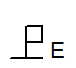 EGYPT  ER  ET  LAND.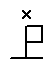 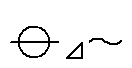 DET ER MANGE LAND   PÅ    JORDA.68__________________________________________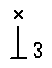 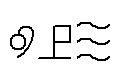    I  DANMARK  SNAKKER  DE   DANSK.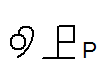     I   POLEN SNAKKER DE    POLSK.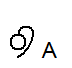    I    EGYPT SNAKKER DE ARABISK.                            Ord           å lære:               Jorda,           Danmark,      Polen,      Egypt69LANDSKAP   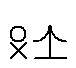 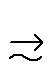 DEN  LILLE   FILOSOF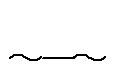         øy70____________________________________________________________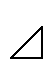 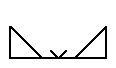 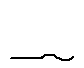 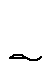 FJELL,    DAL,       STRAND, MYR,   ELV  OG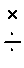      ØY     ER   DELER AV ET LANDSKAP.FJELL                   MYR                      DALELV                  STRAND    Ord      å lære:                fjell,             dal,                    strand,          myr,  elv,               øy71LANDSKAP  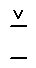 FJELL  ER  HØYE.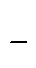 FJELL ER UTEN TRÆR.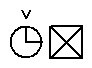 NOEN  FJELL  HAR  ALLTID  SNØ.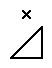    NORGE  HAR  MANGE  FJELL.72____________________________________________________73BRE   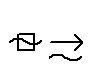 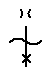 DET SNØR.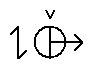 SNØ  FALLER  PÅ  GAMMEL  SNØ.GAMMEL  SNØ  BLIR  TIL  IS.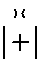 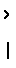 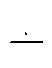   NÅR  SNØ  OG  IS  SAMLER  SEG  OVER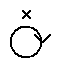 MANGE  ÅR,  BLIR  DET  EN  BRE.74____________________________________________________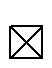 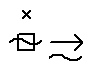 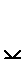 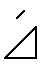    Ord       å lære:                bre,              snø,           is75BRE   EN  BRE     ER  SVÆRT  TUNG.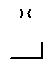 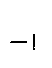 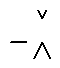 EN   BRE  LIGGER  IKKE  STILLE.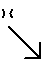 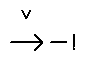 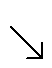 DEN  SIGER  SAKTE  NEDOVER.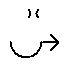 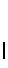 DEN TAR MED SEG GRUS OG STORE STEINER.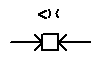 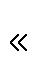 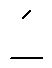 GRUS  OG  STEIN  PRESSES  MOT  BAKKEN.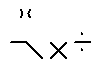 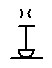 GRUS OG STEIN KNUSER OG GRAVER.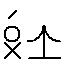 GRUS  OG  STEIN  FORMER  LANDSKAPET.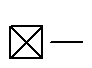 DEN LILLE FILOSOF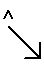     Ord     å lære:     å sige,   grus,   stein,  å forme76____________________________________________________77____________________________________________________NASJONALDAG  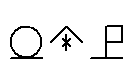 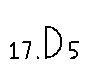 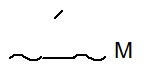 			          17. MAI    PÅ     ØYA  MØKSTER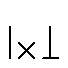   VI   GÅR      I     TOG.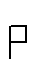  VI   HAR  FLAGG.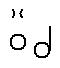 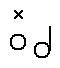 VI  SYNGER  SANGER.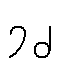 VI  HØRER  MUSIKK.78____________________________________________________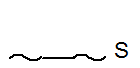 17. MAI     PÅ     SVALBARD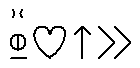   VI     FEIRER  NASJONALDAG.  VI     FEIRER    17. MAI.    Ord      å  lære:       nasjonaldag79NASJONALDAG  				 	      NORGE     HAR  NASJONALDAG.		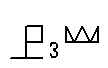 SVERIGE  HAR  NASJONALDAG.POLEN     HAR  NASJONALDAG.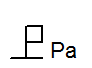 PAKISTAN  HAR  NASJONALDAG.ALLE  LAND  HAR  NASJONALDAG.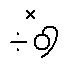     Ord      å  lære:         Sverige,       Polen,        Pakistan, 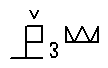 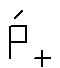 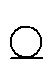      SVENSKA FLAGGANS DAG80____________________________________________________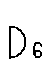 SVERIGE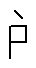 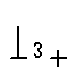 SVERIGE   FEIRER     FLAGGET  SITT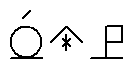 PÅ  NASJONALDAGEN.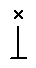   I      SVERIGE   FEIRER  FOLK    SVENSKA FLAGGANS DAG.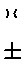 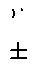 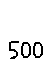 SVERIGE HAR HATT FLAGG   I  OVER 500  ÅR. 81____________________________________________________SAMENE    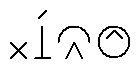 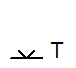 MARI  BOR      I      TANA.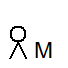 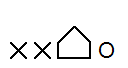 MATTIS  BOR    I         OSLO.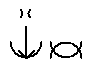 MARI FISKER.                                                                                                                                                                                                                                                                                                                                                                                                                                                                                                                                                                                                                                                                                                                                                                                                                                                                                                                                                                                                                                                                                                                                                                                                                      
MATTIS  SYKLER.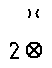 82____________________________________________________MARI  OG  MATTIS  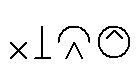 ER     SAMER.   Ord       å lære:                same,                  Tana,                Oslo83____________________________________________________SAMENESAMENE      BOR    I    FLERE  LAND.SAMENE     BOR     I        NORGE.SAMENE     BOR     I      SVERIGE.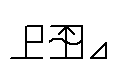 SAMENE     BOR     I     FINLAND.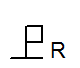 SAMENE     BOR     I    RUSSLAND.SAMENE       FEIRER      NASJONALDAG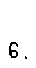 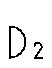 6. FEBRUAR. 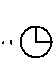 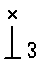 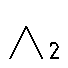 DEN LILLE FILOSOF									84____________________________________________________    Ord        å lære:       Norge,         Sverige,            Finland,     Russland,  6. februar85____________________________________________________